„Petőfi 200 - Petőfi és családja, vállalkozói karrier a reformkorban, és amit ebből tanulhatunk”elnevezésű vetélkedősorozat értékelési útmutatójaforduló (Elődöntő)Általános iskolás korcsoportA teszt megoldási útmutatója szerint: 1-19. feladat, helyes válaszelemenként 1-1 pont, összesen 50 pont.Középiskolás korcsoportfeladat: Messze esett az alma a fájátólHelyes történelmi információk felsorolása: 0-10 pontKorhű stílus, nyelvezet, fogalmazás: 0-10 pontIllusztrációk: 0-10 pontÖsszesen 30 pontfeladat: Ó az a hivatal!A feladatleírásban megadott szókészletből felhasznált szavak: szavanként 1-1 pont.A levél stílusa, korhűsége: 0-3 pontHelyes történelmi információk megfogalmazása: 0-4 pontÖsszesen maximum: 20 pontA két feladatrész összpontszáma 50 pont.pont csak a feladatrész kitöltésének teljes hiánya esetén adható.forduló (Középdöntő)Mindkét korcsoportnál azonos szabályok szerint történik a pontozás.Az elődöntőbe bejutott csapatok korcsoportjuknak megfelelő feladatlapot oldanak meg. A feladatlap Bács-Kiskun vármegye Petőfihez köthető településeinek turisztikai látnivalóit járja körbe. A feladatlap 10 feladatból áll:1-5. feladat: tesztfeladatok, egy helyes válasszal. Pontozás helyes megoldásonként 2-2 pont.A feladatrész összpontszáma: 10 pont (5 helyes megoldás).6-9. feladat: tesztfeladatok, többelemű választással: Pontozás: helyes válaszelemenként 2-2 pont.A feladatrész összpontszáma: 20 pont (10 helyes válaszelem).10. feladat: kifejtős, illusztrált szöveges feladat/esszé. Pontozás: 0-20 pont.A feladatrész összpontszáma a következő részpontokból tevődik össze: Történelmi adatok helyessége és mennyisége: 0-10 pont Illusztráció: 0-5 pontA megfogalmazás stílusa, nyelvhelyesség, helyesírás: 0-5 pont 0 pont csak a feladatrész kitöltésének teljes hiánya esetén adhatóA II. forduló megoldására összesen 50 pont adható.III. forduló előfeladatáhozÁltalános iskolásoknaktartalmi elemek (Tündérország látnivalói, nevezetességei)	0 - 3 pontaz idegenvezetés műfaji elemei				0 - 2 pontötletes háttér							0 - 2 pontaz idegenvezető előadásmódja				0 - 2 ponta rajzok minősége						0 - 1 pontKözépiskolásoknaktartalmi elemek (az esküvő adatai)				0 - 3 ponta helyszíni tudósítás műfaji elemei				0 - 2 pontötletes háttér							0 - 2 ponta helyszíni tudósító előadásmódja				0 - 2 pontbulvár elemek							0 - 1 pontAz előfeladat megoldására összesen 10 pont adható.forduló (Döntő)Mindkét korcsoportnál azonos szabályok szerint történik a pontozás.A döntő korcsoportonként és csapatonként 1 előfeladatból, egy tíz-tíz kérdéses villámtesztből és egy a helyszínen kidolgozandó szóbeli prezentációt igénylő feladatból áll.Pontozás: villámteszt: helyes válaszonként 1 pont, az első helyes választ adó csapat kapja a pontot: összesen legfeljebb 10 pontHelyszíni prezentáció: 0-10 pontA döntőben összesen 30 pont érhető el.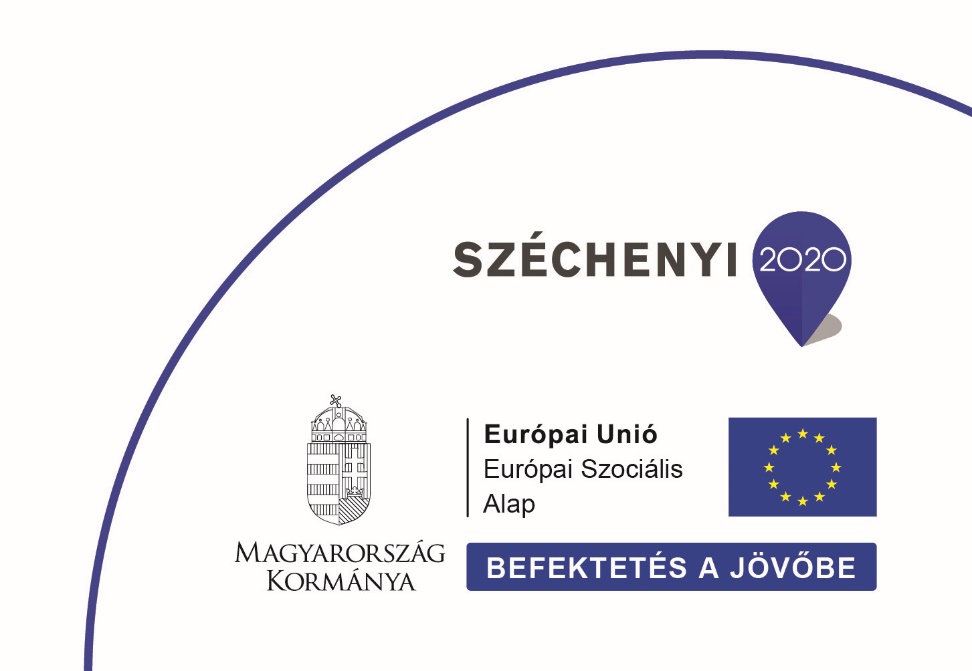 